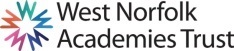 JOB DESCRIPTIONPurpose of the Job To meet all requirements of the Teachers’ Standards. Within the designated curriculum area, to implement, deliver and contribute to the published scheme of work. To shape the learning experience to motivate and encourage students to achieve their full potential.  To monitor the progress of students and provide support to ensure personal and academic growth. Teaching and Learning ResponsibilitiesTo deliver the designated programme of teaching as presented in the published scheme of work.  To use a variety of delivery methods to stimulate learning, appropriate to student abilities. To prepare and update subject materials. To ensure a high quality learning experience for students that meets internal and external quality standards. Within the guidance presented in the school Assessment Policy and using appropriate I.T. systems, to assess, record and report on the attendance, progress, development and attainment of students. To take part in Parent/Carer Information Evenings.  Within the school’s marking and homework policy, to set and mark work appropriate to the needs of each student. To provide constructive feedback to facilitate progression. To undertake assessment of students as required by internal and external (e.g. examination boards) procedures. To apply the school’s Behaviour Policy to ensure that effective learning can take place. To maintain discipline and use appropriate rewards and sanctions in line with school policy. To ensure that Literacy, Numeracy and ICT opportunities are optimised within the context of the designated teaching programme. To optimise the use of classroom support staff. Job context and flexibilityThe duties and responsibilities listed in this job description provide a summary of the main aspects of the role.   This is not an exhaustive list and the post holder may be required to carry out other tasks, as deemed appropriate to the grade and nature of the post.This job description is current at the date indicated below but, in consultation with the post holder, it may be changed by the Headteacher to reflect or anticipate changes in the post commensurate with the grade or job title. Due to the routine of the school, the workload may not be evenly spread throughout the year.  Flexibility of hours, and a flexible attitude and willingness to assist others in the team, when required is necessary.The post holder will have a shared responsibility for the safeguarding of all children and young people. The post holder has an implicit duty to promote the welfare of all children and young people.The Trust is committed to safeguarding and promoting the welfare of children and young people and expects all staff and volunteers to share in this commitment. All staff will be subject to an enhanced DBS (Disclosure and Barring Service) check.Where the post holder has a budgetary responsibility, it is a requirement of the role to work within the Academy’s financial regulations.PERSON SPECIFICATIONAppl = Application form	Int = Interview		Ref = ReferenceSchool:Marshland High School part of West Norfolk Academies TrustJob Title:Teacher of Music – Part time 40% (possibility for a full time position if maths can be taught as a 2nd subject)Grade:MPS/UPS as appropriateThis post is open to NQTsResponsible to:HeadteacherLine ManagerWorking WithStaffStudentsParents/CarersQualificationsEssentialDesirableHow assessedQualified Teacher StatusApplEducated to Degree LevelApplEvidence of CPD linked to curriculum developmentApplExperienceEssentialDesirableHow assessedA record of successful teaching at KS3 and KS4ApplSubstantial teaching experienceApplExperience of developing the curriculumApplExperience of effective management of student behaviourAppl/IntSkills, Attributes and KnowledgeEssentialDesirableHow assessedSecure knowledge of subject areaApplKnowledge of how to develop AfL and monitor impactAppl/IntClear understanding of planning differentiation into the curriculumAppl/IntAwareness of Safeguarding and Child Protection issuesIntGood understanding of whole school issuesIntStrong understanding of the analysis and use of data to make improvements/inform planningAssessmentExcellent communication skills (written & verbal)Appl/IntPlanning, prioritising and managing workload in an environment of conflicting demandsIntSound knowledge of the National AgendaAppl/IntPersonal qualitiesEssentialDesirableHow assessedStrong, outgoing personalityInt/RefPassionate about achievementInt/RefStrong team player/lead by example/ability to inspire othersInt/RefAbility to build effective and positive working relationships with students, colleagues and parents/carersIntHighest standards of professional conductInt/RefOrganised and methodical approach to work/ability to prioritise and time manage effectivelyInt/RefEnthusiastic and committedIntCommitted to safeguarding and promoting the welfare of children and young peopleIntCommitted to personal learning and developmentIntPositive approach to problem solvingRef